Pánská taneční obuv Latina
kat. č.300 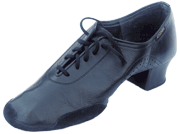 2790 Kč  Novinka
kat. č.46 Jazz 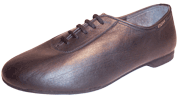 1590 Kč  
kat. č.40B 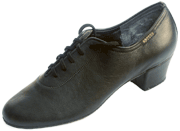 1590 Kč  
kat. č.40 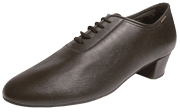 1590 Kč  
kat. č.40A 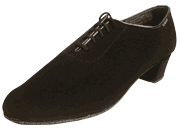 1590 Kč 
kat. č.41 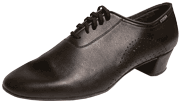 1690 Kč  
kat. č.42 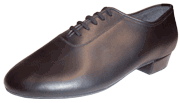 1590 Kč  
kat. č.44 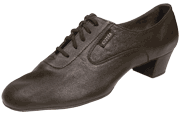 1990 Kč  Novinka